EinleitungLiebe Mitglieder der „Partnerschaften für Demokratie Köln“, liebe Projektträger*innen, tun Sie Gutes und reden Sie darüber! Damit wir Ihre Arbeit für „Demokratie leben!“ auch auf unserer Homepage in Ihrem Sinne vorstellen können, bitten wir Sie, für Ihre Projekte jeweils dieses Formular in ausgefüllter Form per Mail an uns zu schicken. Um das Projekt entsprechend im Newsfeed aufführen zu können, brauchen wir außerdem ein geeignetes Foto, mit dem der Titel unterlegt wird. Bitte achten Sie hier darauf, dass alle Fragen zu den Rechten am Bild abgeklärt sind, bevor Sie uns das Foto zukommen lassen. Unsere Seite beinhaltet neben einem separaten Bereich zur Präsentation Ihrer Projekte, außerdem einen Kalender in dem wir die Termine Ihres Projektes sowie weitere Termine im Zusammenhang mit den Themen des Bundesprogramms aufnehmen.Sollten Sie uns keine Inhalte (Formular und Bilddatei) binnen zwei Wochen nach Erhalt unseres Schreibens zukommen lassen, werden wir einen Vorstellungstext analog zu Ihrer Kurzschreibung im Projektantrag erstellen. Die fehlende Bilddatei werden wir durch einen Platzhalter ersetzen.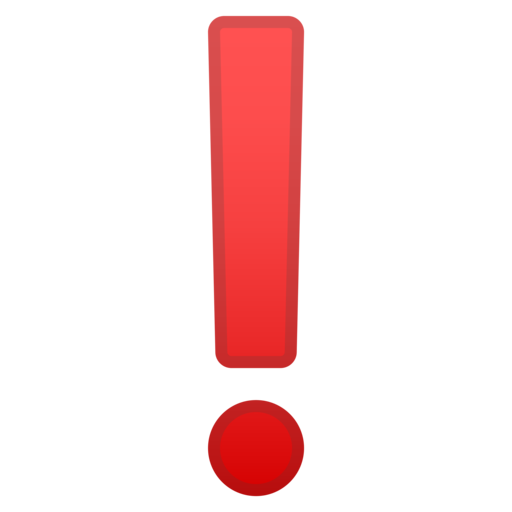 Sobald die Vorstellung Ihres Projektes online ist, erhalten Sie von uns eine Nachricht inkl. eines Links zum Onlinebeitrag. Bei Rückfragen steht Ihnen unser Team der Koordinierungs- und Fachstelle gerne zur Verfügung. Freundliche GrüßeIhr Team der „Partnerschaften für Demokratie Köln“Ihr ProjektTermineIhre Ansprechpartner*innenProjekttitelKurzbeschreibung des Projektes
(Was, wer, wozu…?)
Skizzierung des zeitlichen Ablaufs
(falls es sich um eine Veranstaltung handelt: Datum & Uhrzeit)Zielgruppe Anmelde- bzw. Teilnahmemodalitäten (z.B. Kontakt, Fristen, Kosten)Ortsbezug (welche PfD / stadtweit) und VeranstaltungsortVerweis auf Website des Trägers (oder ggf. des Projekts selbst), Impressionen aus Vorjahren etc. (z.B. Link)Kontakt für RückfragenTerminBeschreibungAnmeldungIst eine Anmeldung erforderlich? Frist und Kontakt angeben!Stadt KölnFederführendes Amt für die „Partnerschaften für Demokratie Köln“Julia Pechholz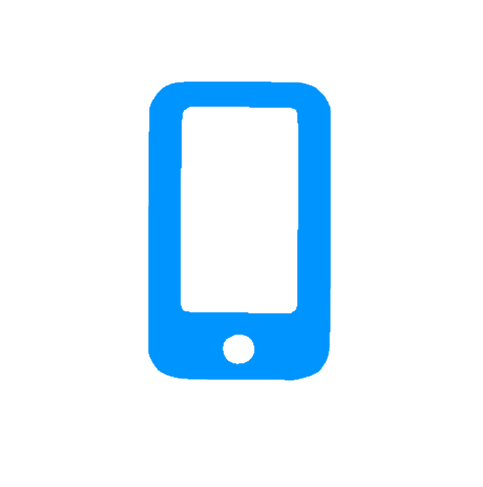 +49 (0)221 221 30 639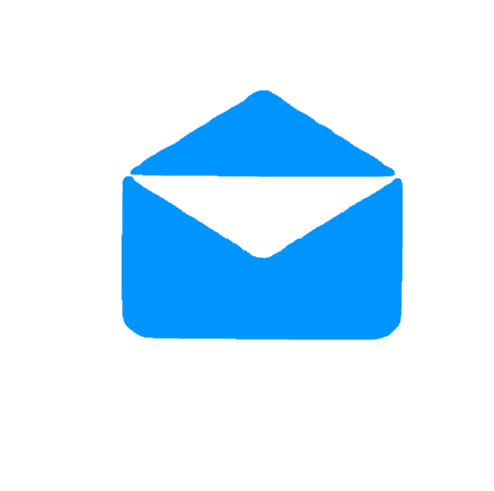 julia.pechholz@stadt-koeln.de AWO KölnKoordinierungs- und Fachstelle der „Partnerschaften für Demokratie Köln“Koordinierungs- und Fachstelle der „Partnerschaften für Demokratie Köln“Koordinierungs- und Fachstelle der „Partnerschaften für Demokratie Köln“Antonia BeckerFlorian Gesell+49 (0)221 888 10 159+49 (0)221 888 10 113a.becker@awo-koeln.de gesell@awo-koeln.de 